UNIVERSIDADE FEDERAL DO PARÁ INSTITUTO DE CIÊNCIAS BIOLÓGICAS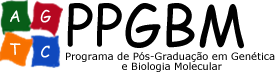 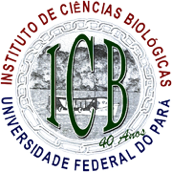 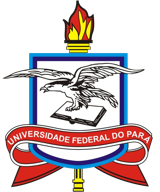 PROGRAMA DE PÓS-GRADUAÇÃO EM GENÉTICA E BIOLOGIA MOLECULAREDITAL Nº 03/2023-PPGBM – PROCESSO SELETIVO AO MESTRADO EM GENÉTICA E BIOLOGIA MOLECULARO Programa de Pós-Graduação em Genética e Biologia Molecular–PPGBM, do Instituto de Ciências Biológicas da Universidade Federal do Pará, comunica que, no período de 20 de julho a 20 de agosto de 2023, estarão abertas as inscrições de Seleção ao Mestrado em Genética e Biologia Molecular, com ingresso no segundo semestre letivo de 2023, na forma deste edital.SELEÇÃOO exame de seleção será composto pelas seguintes etapas:1ª Etapa: Homologação das Inscrições, de Caráter Eliminatório;2ª Etapa: Prova de conhecimento científico, de Caráter Classificatório e Eliminatório (conteúdo - Anexo V);3ª Etapa: Avaliação do Curriculum vitae, de Caráter Classificatório.VAGAS E BOLSAS DE ESTUDOSNo presente edital serão disponibilizadas vagas conforme tabela abaixo, distribuídas entre os docentes habilitados para orientação, conforme Anexo IV.ANEXO IVComissão de Seleção - Docentes habilitados para orientaçãoMaiores informações sobre os orientadores credenciados podem ser encontradas nas páginas http://ppgbm.propesp.ufpa.br/index.php/br/programa/docentes/permanentes e http://ppgbm.propesp.ufpa.br/index.php/br/programa/docentes/colaboradoreANEXO VConteúdo Programático da Prova de Conhecimento Teórico do Mestrado em Genética e Biologia MolecularÁrea de Genética e Biologia Molecular1. Reprodução Celular2. Mendelismo, Princípios básicos de Herança, Extensões do Mendelismo, Base Cromossômica do Mendelismo3. Variação no Número e na Estrutura dos Cromossomos4. Genética de Bactérias e seus Vírus5. DNA e a Estrutura Molecular dos Cromossomos6. Replicação do DNA e dos Cromossomos7. Transcrição e Processamento do RNA8. Tradução e Código Genético9. Mutação, Reparo do DNA e Recombinação10. Regulação da Expressão Gênica em Procariotos e em Eucariotos11. Genética de populações12. Ligação, crossing-over e mapeamento cromossômico em eucariontes13. Técnicas de genética molecular14. Técnicas de análise de cromossomos mitóticos15. Genômica16. EpigenômicaBIBLIOGRAFIA RECOMENDADA1. SNUSTAD, D. Peter; SIMMONS, Michael J. Fundamentos de Genética. 7. ed. Rio de Janeiro: Guanabara Koogan, 2017.2. KLUG, William S., et al. Conceitos de Genética. 9. ed. Porto Alegre: Artmed, 2010.3. TOM STRACHAN; ANDREW P. READ. Human Molecular Genetics. Ed. Taylor & Francis Group, LLC – CRC PRESS (5th edition), 2019.Conteúdo Programático da Prova de Conhecimento Teórico do Mestrado em Genética e Biologia MolecularÁrea de Bioinformática1.	Conceitos de algoritmo: variáveis, constantes, estruturas de controle e repetição, operadores aritméticos, lógicos e relacionais em linguagem Python.2.	Técnicas de projeto de algoritmos: Força bruta, algoritmos gulosos, programação dinâmica, divisão e conquista.3.	Grafos: Tipos de Grafos, Ordem, Grau; Caminhos: Hamiltoniano e Caminho Euleriano.4.	Busca por Homologia: Alinhamento de Sequências: local e global; Gráfico de Pontos; Bancos de dados Biológicos (NCBI, DDBJ e EBI); Ferramenta BLAST; Modelagem de Proteínas; 5.	Aprendizado de máquina: Aprendizado supervisionado e Não Supervisionado6.	Estrutura do DNA. Transcrição. Tradução. Regulação da expressão gênica.BIBLIOGRAFIA RECOMENDADA1.	Fundamentos da Programação de Computadores: Algoritmos, Pascal, C/C e Java. Ana Fernanda Gomes Ascencio, Editora Pearson-Prentice-Hall. 2a. edição, 2008.2.	Matemática discreta: uma introdução. Edward R. Scheinerman, Editora Thomson, 1a. edição, 2006.3.	Projeto de Algoritmos com Implementações em C e Pascal. Nívio Ziviani, Editora Cengage Learning. 3a. edição, 2010.4.	Algorithms. Robert Sedgewick e Kevin Wayne. Editora Addison-Wesley. 4a. edição, 2011.5.	Genetic Analysis: An Integrated Approach. Unit IV: Genomics: Genetics from a Whole-Genome Perspective. Editora Pearson. 20126.	Introduction to Machine Learning. Ethem Alpaydin. Editora: MIT Press. 3a. edição. 2014.7.	A Primer on Scientific Programming with Python. Langtangen, H. P. 5th edition. Springer Berlin Heidelberg. 20168.	Introdução à Programação com Python: Algoritmos e Lógica de Programação Para Iniciantes. Nilo Ney Coutinho Menezes. 3a edição. Editora Novatec. 2019GrupoTipo de ProjetoNúmero de vagas1Projetos em Genética e Biologia Molecular para todas as áreas de concentração do PPGBM.112Projetos em Genética e Biologia Molecular para a área de concentração em Bioinformática.13Áreas de concentraçãoLinhas de pesquisaNúmero de vagasOrientador credenciadoE-mailGenética de MicrorganismosGenética Molecular e C. Ômicas1Adriana Ribeiro Carneiroadrianarc@ufpa.brGenética de MicrorganismosGenética Molecular e C. Ômicas-Artur Luiz da Costa da Silvaarturluizdasilva@gmail.comGenética de MicrorganismosGenética Molecular e C. Ômicas-Evonnildo Costa Gonçalves ecostag@ufpa.brGenética de MicrorganismosGenética Molecular e C. Ômicas-Daniela Barretto Barbosa Trivella (Centro Nacional de Pesquisa em Energia e Materiais, MCTI)daniela.trivella@lnbio.cnpem.brGenética de MicrorganismosGenética Molecular e Ciências Ômicas1Diego Assis das Graçasdiego.a87@gmail.comGenética de MicrorganismosGenética Molecular e C. Ômicas1Maria Paula Cruz Schneidermariapaulacruzschneider@gmail.comGenética de MicrorganismosGenética Molecular e C. Ômicas-Rafael Azevedo Baraúnar.a.barauna@gmail.comGenética Molecular e C. Ômicas1Vivian Helena Pellizarivivian.pellizari@gmail.com  Genética VegetalBiodiversidade e Evolução1Cláudia Regina Batista de Souzabsouza@ufpa.brBiodiversidade e Evolução2Cleusa Yoshiko Nagamachicleusanagamachi@gmail.comBiodiversidade e Evolução1Edivaldo Herculano Correa de Oliveiraehco@ufpa.br Genética Molecular e C. Ômicas / Biodiversidade e Evolução-Guilherme Corrêa Oliveira (Instituto Vale, ITV)guilherme.oliveira@itv.org Biodiversidade e Evolução1Júlio César Pieczarkajuliopieczarka@gmail.comBiodiversidade e Evolução-Maria Iracilda da Cunha Sampaioiracilda.sampaio@gmail.com Biodiversidade e Evolução-Marcelo N. Vallinoto de Souzamnvs01@gmail.com Genética Humana e MédicaGenética Humana e Médica / Genética Molecular e C. Ômicas2Ândrea Kely C. Ribeiro dos Santosakelyufpa@gmail.comGenética Humana e MédicaGenética Humana e Médica-André Salim Khayatandresk@ufpa.brGenética Humana e MédicaGenética Humana e Médica / Genética Molecular e C. Ômicas1João Farias Guerreiro joao.guerreiro53@gmail.com Genética Humana e MédicaGenética Humana e Médica /Genética Molecular e C. Ômicas-Juarez Antônio Simões Quaresma juarez.quaresma@gmail.comGenética Humana e MédicaGenética Humana e Médica-Maria Elena Crespomaria.elena.crespo.lopez@gmail.comGenética Humana e MédicaGenética Humana e Médica2Ney Pereira Carneiro dos Santos npcsantos@yahoo.com.brGenética Humana e MédicaGenética Humana e Médica-Paulo Pimentel de Assumpção assumpcaopp@gmail.com Genética Humana e MédicaGenética Humana e Médica2Rommel Mário Rodríguez Burbanorommel@ufpa.brGenética Humana e MédicaGenética Humana e Médica2Sidney Emanuel Batista dos Santossidneysantosufpa@gmail.com BioinformáticaGenética Molecular e C. Ômicas1Fabiano Cordeiro Moreira fabiano.ufpa@gmail.com BioinformáticaGenética Molecular e C. Ômicas2Rommel Thiago Jucá Ramosrommelthiago@gmail.comBioinformáticaGenética Humana e Médica / Genética Molecular e C. Ômicas-Sandro José de Souza (UFRN)sandro@neuro.ufrn.br BioinformáticaGenética Molecular e C. Ômicas3Gilderlanio Santana de Araújogilderlanio@gmail.com 